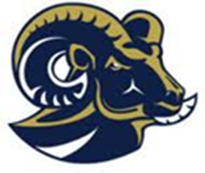 MARCHING BAND SCHEDULE FOR THE WEEK OF NOVEMBER 4, 2019
MONDAY, NOVEMBER 4, 2019
Winds/Brass/Percussion Ensemble – Rehearsal, 5:30 PM to 8:30 PM***Report Directly to Stadium
***Give Mr. Jones $20 for Hershey Lodge Prior to RehearsalTUESDAY, NOVEMBER 5, 2019Color Guard – Rehearsal, 5:30 PM to 8:30 PM
***Report Directly to Stadium
***Give Mr. Jones $20 for Hershey Lodge Prior to RehearsalSFMA Ornament Sale Orders are DUETHURSDAY, NOVEMBER 7, 2019
FULL ENSEMBLE – Rehearsal, 5:30 PM to 8:30 PM***Report Directly to Stadium 
***Give Mr. Jones $20 for Hershey Lodge Prior to Rehearsal

CANDY GRAM SALE: 5 PM to 9 PM at the AWAY FOOD STAND IN THE STADIUMFRIDAY, NOVEMBER 8, 2019WATCHING OLD BAND SHOWS IN 10-12 BAND HALL AT 2:45 PMINSTRUMENT CLEANING AND SHOE POLISHINGLINVILLE ORCHARD PIE ORDERS ARE DUESPRING-FORD SPIRIT WEAR ORDERS ARE DUESATURDAY, NOVEMBER 10, 2018
CAVLACADE OF BANDS CHAMPIONSHIPS AT HERSHEYPARK STADIUM
Bring hats and gloves and whatever warm attire needed for warm ups!
We are eating a buffet lunch together! The cost is $20 per person. We will be collecting this on the buses.
Hersheypark Stadium
100 West Hersheypark Drive
Hershey, PA 17033
For Spectator/Ticket Information, head to:
https://cavalcadeofbands.com/wp-content/uploads/2019/10/2019-Hershey-Spectators.pdf
(THE SCHEDULE IS NOT MADE AVAILABLE UNTIL MONDAY NIGHT, STAY TUNED!)9:30 AM           			Final Rehearsal, Stretch, Run Through at home!11:00 AM         		8th Grade Students should arrive and direct report to stadium!11:45 AM         		Rehearsal Ends, Load EquipmentPlease have something packed to eat on your own before we leave.12:30 PM         		Depart Spring-Ford for Hershey.2:45 PM           			Arrive at Hersheypark Stadium
3:00 PM           			Change into Uniforms/Unload Equipment3:30 PM           			Visual Warm Up4:00 PM           			Music Warm Up4:35 PM           			Standstill Run Through4:50 PM           			Gate Time5:00 PM           			SPRING-FORD PERFORMS IN PATRIOT OPEN CHAMPIONSHIPS!5:15 PM           			Move to Photo Area for End of Season photo!5:30 PM           			Return to Buses, Change out of Uniform, Load Equipment6:15 PM           			Depart Stadium for Herhey Lodge6:30 PM          			 Group Meal @ Hershey Lodge8:00 PM           			Depart Hershey Lodge to return to Stadium
8:15 PM           			Return to Stadium                          			Drum Majors and all SENIORS should change back into uniform.9:15 PM           			Drum Majors and all SENIORS should report to end zone for awards.                          			TOWSON UNIVERSITY PERFORMS!9:30 PM           			Awards Ceremony10:00 PM         			Return to Truck, Use Restroom
10:30 PM         			Depart for Home
12:15 AM         			Return to Spring-Ford
				1. Unload Equipment
				2. Put Items Away
			